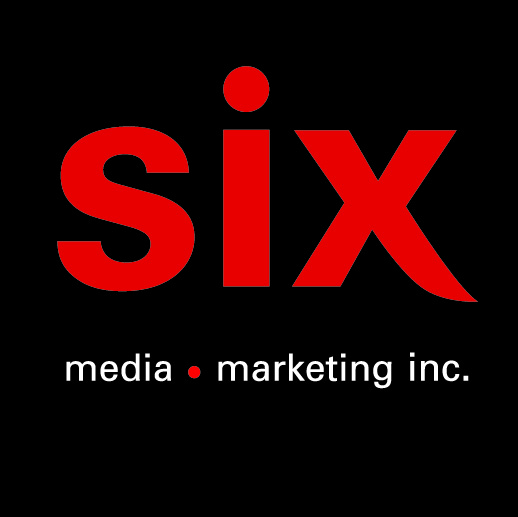 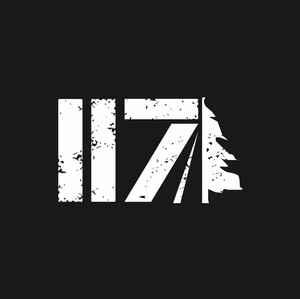 Jay ScøttFly Away – Nouvel extrait disponible sur toutes les plateformesMontréal, Janvier 2023 - Voler de ses propres ailes. C'est l'histoire de la nouvelle chanson de Jay Scøtt : Fly Away. Jérémie nous raconte avec justesse le parcours d'un humain en quête de succès. Un succès qui, bien qu’atteignable, n'est jamais acquis. Le récipiendaire de l’album folk de l’année au dernier Gala de l’ADISQ s’envole avec brio sur une production simple et minimaliste, qui laisse place aux harmonies et aux phrases accrocheuses qui font de lui, l'artiste qu'on connaît aujourd'hui. Ne manquez pas son homme et sa guitare dans le cadre de sa toute nouvelle tournée provinciale à grand déploiement en 2023 intitulée : Québec World Tour! Retrouvez les détails ICIY'a pu rien qui va m'arrêter Parce que tous les jours c't'un better dayJ’veux vivre chaque jour comme le dernier C’t’un peu ça qui faut faire nowadaysI just wanna fly away Laissez-moi donc enfin m'envoler J'avoue j'ai déjà tout abandonné Prêt à décoller I just wanna fly awayCRÉDITS
Interprété par : Jay Scøtt 
Produit par : Jay Scøtt
Auteur/Compositeur : Pier-Luc Jean Papineau
Mixage : Seb Ruban 
Mastering : Richard Addison (Trillium Sound) 
Label : 117 Records
Gérance : Steve Jolin & Sam Rick Source : 117 RecordsInformation : Simon Fauteux / Patricia Clavel